 Piastów, 20.02.2018 r.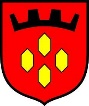 ZAWIADOMIENIEPrzewodnicząca Rady Miejskiej w Piastowie zawiadamia,że w dniu 27 lutego 2018 r. o godz. 18.00w sali Rady Miejskiej w Piastowie, Al. Tysiąclecia 1 
odbędzie sięXLV sesja Rady Miejskiej w PiastowieProjekt porządku obrad:Otwarcie XLV sesji Rady Miejskiej w Piastowie i stwierdzenie quorum.Przyjęcie porządku obrad.Przyjęcie protokołu z XLIV sesji Rady w dniu 30 stycznia 2018 roku.Informacje Burmistrza Miasta o działaniach pomiędzy XLIV i XLV sesją Rady Miejskiej 
w Piastowie.Sprawozdanie z działalności Świetlicy Środowiskowo-Integracyjnej „Dom Jana Pawła II” 
w Piastowie za 2017 rok.Podjęcie uchwały w sprawie zmian w Wieloletniej Prognozy Finansowej na lata 2018-2029.Podjęcie uchwały w sprawie wprowadzenia zmian w Uchwale Budżetowej Miasta Piastowa 
na 2018 rok.Podjęcie uchwały w sprawie zasad gospodarowania nieruchomościami stanowiącymi własność Miasta Piastowa.Podjęcie uchwały w sprawie wyrażenia zgody na dokonanie darowizny działki, na rzecz Powiatu Pruszkowskiego.Podjęcie uchwały w sprawie wyrażenia zgody na przyjęcie darowizny części nieruchomości oznaczonej w ewidencji gruntów jako dz. ew. nr 330/6, w obrębie 03 w Piastowie od Powiatu Pruszkowskiego.Podjęcie uchwały w sprawie przystąpienia do sporządzenia miejscowego planu zagospodarowania przestrzennego części Piastowa "Orła Białego - Warszawska".Podjęcie uchwały w sprawie regulaminu parkingu działającego w systemu Parkuj i Jedź 
(Park& Ride) w Piastowie.Podjęcie uchwały w sprawie wyrażenia zgody na odstąpienie od obowiązku przetargowego trybu zawarcia kolejnej umowy dzierżawy dla nieruchomości budynkowej – lokalu użytkowego stanowiącej własność Gminy Miasta Piastów, na  czas oznaczony dłuższy niż 3 lata.Podjęcie uchwały w sprawie skargi na działanie Burmistrza Miasta Piastowa.Interpelacje i zapytania radnych.Sprawy różne i wolne wnioski.Zamknięcie obrad XLV sesji Rady Miejskiej w Piastowie.Przewodnicząca Rady Miejskiejw Piastowie/-/Agata Korczak